District and Municipal Court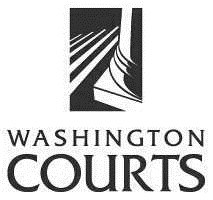 Judges’ AssociationSpring Program Business MeetingTuesday, June 7, 201612:00 p.m. to 2:00 p.m.Campbell’s Resort, Chelan, Washington-----Agenda Topics -----N:\Programs & Organizations\DMCJA\Business meeting\Agendas\6 7 2016 DMCJA BUS MTG AGD.docxCall to OrderJudge SteinerMember InvolvementAssociation Business Items (TAB 1)Approval of June 9, 2015 MinutesTreasurer’s ReportSpecial Fund ReportMembers in Good StandingJudge PortnoyJudge SteinerJudge BurrowesJudge AhlfJudge SteinerAction ItemsElection of Officers, Board Members, and 
  Representatives; Sample Ballot and Biographical 
  Sketches (TAB 2)Proposed Bylaws Amendments (TAB 3)Judge SteinerJudge SvarenCommissioner KiplingDiscussion Items (TAB 4)President’s ReportBoard Plans for 2016-2017Judge SteinerJudge AhlfInformation Items (TAB 5)New Judges and CommissionersHonor Roll of PresidentsJudges’ & Commissioners’ Seniority ListsJudge SteinerReportsJudicial Assistance Services Program (TAB 6)Washington Judges Foundation Inside Association Committee Reports (TAB 7)Outside Assoc. Reports & Representation (TAB 8)Judge WoodardFormer Chief Justice AlexanderJudge SteinerJudge SteinerOther BusinessJudge MarinellaAdjournment